СХЕМАРАЗМЕЩЕНИЯ НЕСТАЦИОНАРНЫХ ТОРГОВЫХ ОБЪЕКТОВНА ТЕРРИТОРИИ Городское поселение Новосемейкино муниципального района Красноярский Самарской области(наименование муниципального образования)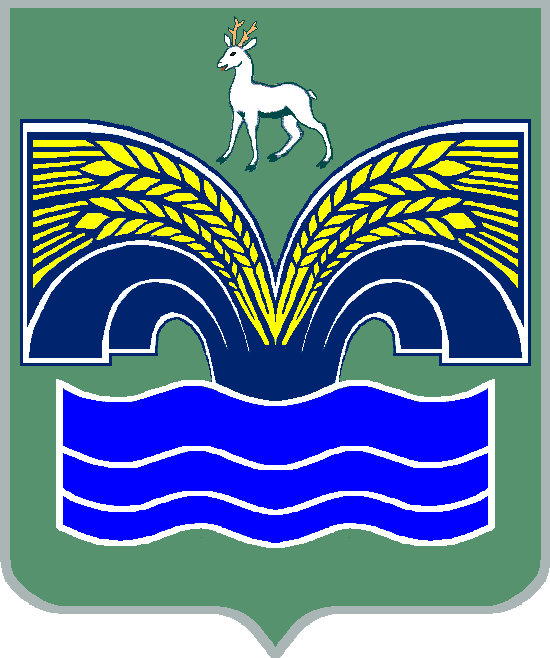 АДМИНИСТРАЦИЯГОРОДСКОГО ПОСЕЛЕНИЯ НОВОСЕМЕЙКИНОМУНИЦИПАЛЬНОГО РАЙОНА КРАСНОЯРСКИЙСАМАРСКОЙ ОБЛАСТИПОСТАНОВЛЕНИЕот  06 февраля 2017 года  №  _10_Об утверждении схемы размещения нестационарных торговых объектов на территории городского  поселения Новосемейкино муниципального района Красноярский Самарской области                В  целях реализации части 3 статьи 10 Федерального закона "Об основах государственного регулирования торговой деятельности  в Российской  Федерации", части  2  статьи  5  Закона  Самарской  области "О   государственном регулировании  торговой деятельности на территории Самарской области" администрация городского поселения Новосемейкино муниципального района Красноярский Самарской области ПОСТАНОВЛЯЕТ:    1.  Утвердить прилагаемую схему размещения нестационарных торговых объектов на территории  городского поселения Новосемейкино муниципального района Красноярский Самарской области.    2.   Опубликовать   утвержденную   схему  размещения нестационарных   торговых   объектов на территории городского поселения Новосемейкино в газете «Красноярский вестник» и разместить на официальном сайте администрации муниципального района Красноярский Самарской области.    3. Постановление вступает в силу со дня его официального опубликования в газете «Красноярский вестник».          Глава городского поселения  Новосемейкино                                                        В.И. Лопатин№ п\пАдрес нестационарного торгового объекта (далее-НТО) (при его наличии) или адресное обозначение места расположения НТО с указанием границ улиц, дорог, проездов, иных ориентиров (при наличии)Вид договора (договор аренды или договор на размещение НТО), заключенного (заключение которого возможно) в целях расположения НТО*Кадастровый номер земельного участка (при его наличии) или координаты характерных точек границ места размещения НТО, или возможного места расположения НТОНомер кадастрового квартала, на территории которого расположен или возможно расположить НТОПлощадь земельного участка или места расположения НТО в здании, строении, сооружении, где расположен или возможно расположить НТОВид НТО**Специализация НТО***Статус места расположения НТО****Срок расположения НТОФома собственности на землю или земельный участок, здание, строение, сооружение, где расположен или возможно расположить НТО, а также наименование органа, уполномоченного на распоряжение соответствующим имуществом, находящимся в государственной или муниципальной собственности12345678910112446378, Самарская область, Красноярский район, п. Новосемейкино, ул. Солнечная 5БДоговор аренды земельного участка63:26:2204004:11063:26:2204004300 кв.м.несезонныйУниверсальный (продукты питания, хоз.товары)Используется договор от 05.10.2007 годаС 05.10.2007 года на неопределенный срокЗемельный участок, государственная собственность не разграничена. Администрация п.г.т. Новосемейкино муниципального района Красноярский Самарской области3446379, Самарская область, Красноярский район, п. Новосемейкино, ул. Мира 7ВДоговор аренды земельного участка63:26:2204015:002163:26:220401533 м2несезонныйПродовольственный Используется договор от 15.04.2003 годаС 15.04.2003 года на неопределенный срокЗемельный участок, государственная собственность не разграничена. Администрация п.г.т. Новосемейкино муниципального района Красноярский Самарской области4446379, Самарская область, Красноярский район, п. Новосемейкино, ул. Советская 38ЕДоговор аренды земельного участка63:26:2204015:263:26:220401544 кв.м.несезонныйНе продовольственный (детские товары)Используется договор от 15.10.2007 годаС 15.10.2007 года на неопределенный срокЗемельный участок, государственная собственность не разграничена. Администрация п.г.т. Новосемейкино муниципального района Красноярский Самарской области5446379, Самарская область, Красноярский район, п. Новосемейкино, ул. Советская 38СДоговор аренды земельного участка63:26:2204015:3963:26:220401528 кв.м.несезонныйПродовольственный (продукты питания)Используется договор от 16.02.2009 годаС  16.02.2009 года по 11.02.2018 годЗемельный участок, государственная собственность не разграничена. Администрация п.г.т. Новосемейкино муниципального района Красноярский Самарской области6446379, Самарская область, Красноярский район, п. Новосемейкино, ул. Советская 38ПДоговор аренды земельного участка63:26:2204015:3863:26:220401559 кв.м.несезонныйПродовольственный (продукты питания)Используется договор от 09.10.2007 годаС 09.10.2007 года на неопределенный срокЗемельный участок, государственная собственность не разграничена. Администрация п.г.т. Новосемейкино муниципального района Красноярский Самарской области7446379, Самарская область, Красноярский район, п. Новосемейкино, ул. Советская 38УДоговор аренды земельного участка63:26:2204015:4163:26:220401524 кв.м.несезонныйНе продовольственный (обувной магазин)Используется договор от 19.11.2008 годаС 19.11.2008 года по 01.01.2020 годаЗемельный участок, государственная собственность не разграничена. Администрация п.г.т. Новосемейкино муниципального района Красноярский Самарской области8446379, Самарская область, Красноярский район, п. Новосемейкино, ул. Советская 38ТДоговор аренды земельного участка63:26:2204015:4763:26:220401523 кв.м.несезонныйНе продовольственный (текстиль)Используется договор от 11.08.2011 годаС 11.08.2011 года по 11.09.2017 годаЗемельный участок, государственная собственность не разграничена. Администрация п.г.т. Новосемейкино муниципального района Красноярский Самарской области9446379, Самарская область, Красноярский район, п. Новосемейкино, ул. Московская 9аДоговор аренды земельного участка63:26:2203012:622463:26:220301240 кв.м.несезонныйПродовольственный (продукты питания)Используется договор от 17.09.2013 годаС 17.09.2013 года на неопределенный срокЗемельный участок, государственная собственность не разграничена. Администрация п.г.т. Новосемейкино муниципального района Красноярский Самарской области10446379, Самарская область, Красноярский район, п. Новосемейкино, ул. Рудничная 18ДДоговор аренды земельного участка63:26:2204015:5063:26:220401525 кв.м.несезонныйПродовольственный (продукты питания)Используется договор с 07.07.2011 годаС 07.07.2011 года по 07.07.2019 годаЗемельный участок, государственная собственность не разграничена. Администрация п.г.т. Новосемейкино муниципального района Красноярский Самарской области11446379, Самарская область, Красноярский район, п. Новосемейкино, ул. Советская 38ЖДоговор аренды земельного участка63:26:2204015:3763:26:220401549 кв.м.несезонныйПродовольственный (продукты питания)Используется договор от 24.11.2008 годаС 24.11.2008 года по 13.11.2017 годаЗемельный участок, государственная собственность не разграничена. Администрация п.г.т. Новосемейкино муниципального района Красноярский Самарской области12446379, Самарская область, Красноярский район, с. Водино, улица Куйбышевская, 25А Договор аренды земельного участка63:26:2205004:15363:26:220500450 кв.м.несезонныйУниверсальный (продукты питания, хоз.товары)Используется договор от 30.08.2016 годаС 30.08.2016 года по 29.08.2021 годаЗемельный участок, государственная собственность не разграничена. Администрация п.г.т. Новосемейкино муниципального района Красноярский Самарской области13446379, Самарская область, Красноярский район, п. Новосемейкино, ул. Мира 7БДоговор аренды земельного участка63:26:2204015:2763:26:220401527м2несезонныйПродовольственный Используется договор от 21.11.2016 годаС 21.11.2006 года на неопределенный срокЗемельный участок, государственная собственность не разграничена. Администрация п.г.т. Новосемейкино муниципального района Красноярский Самарской области14446398, Самарская область, Красноярский район, с.Старосемейкино, ул. Кооперативная 2ГДоговор аренды земельного участка63:26:2201005:19463:26:2201005164м2несезонныйУниверсальный (продукты питания. Хоз.товары)Используется договор от 15.10.2007 годаС 15.10.2007 года на неопределенный периодЗемельный участок, государственная собственность не разграничена. Администрация п.г.т. Новосемейкино муниципального района Красноярский Самарской области15446378, Самарская область, Красноярский район, п. Новосемейкино, ул. Горная 49АДоговор аренды земельного участка63:26:2204007:16863:26:220400738м2несезонныйПродовольственный С 2017 годаС 2017 года на неопределенный срокЗемельный участок, государственная собственность не разграничена. Администрация п.г.т. Новосемейкино муниципального района Красноярский Самарской области16446398, Самарская область, Красноярский район, Старосемейкинское шоссе 1АДоговор аренды земельного участка63:26:1907025:33963:26:190702525м2несезонныйДля размещения объекта торговлиИспользуется договор с 25.03.2014 годаС 25.03.2014 года по 24.03.2017 годаЗемельный участок, государственная собственность не разграничена. Администрация п.г.т. Новосемейкино муниципального района Красноярский Самарской области17446398, Самарская область, Красноярский район, Старосемейкинское шоссе 1БДоговор аренды 63:26:1907025:33663:26:1907025227м2несезонныйУниверсальный (продукты питания, строительные материалы)Используется с 10.09.2012 годаЗемельный участок, государственная собственность не разграничена. Администрация п.г.т. Новосемейкино муниципального района Красноярский Самарской области18446379, Самарская область, Красноярский район, п. Новосемейкино. Ул. Мичурина 2БДоговор аренды земельного участка63:26:2204008:29563:26:22040085м2несезонныйПродовольственныйИспользуется с 01.09.2014 годаС 01.09.2014 года по 31.08.2017 годаЗемельный участок, государственная собственность не разграничена. Администрация п.г.т. Новосемейкино муниципального района Красноярский Самарской области19446398, Самарская область, Красноярский район, с. Старосемейкино, ул. Кооперативная д.1Договор аренды земельного участка63:26:2201005:19363:26:220100530м2несезонныйУниверсальный (продукты питания, хоз.товары)Используется договор с 16.10.2007 годаС 16.10.2007 года на неопределенный срокЗемельный участок, государственная собственность не разграничена. Администрация п.г.т. Новосемейкино муниципального района Красноярский Самарской области